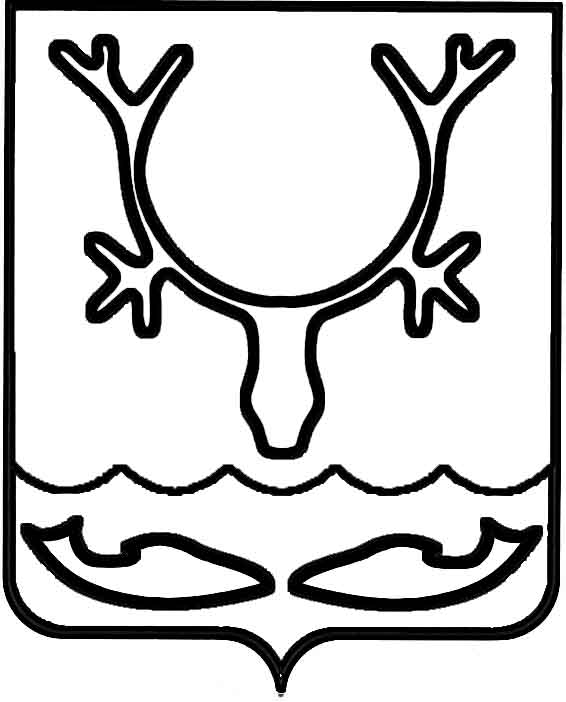 Администрация МО "Городской округ "Город Нарьян-Мар"ПОСТАНОВЛЕНИЕот “____” __________________ № ____________		г. Нарьян-МарО внесении изменений в муниципальную программу муниципального образования "Городской округ "Город Нарьян-Мар" "Поддержка общественных инициатив"В соответствии с положениями Бюджетного кодекса Российской Федерации, решением Совета городского округа "Город Нарьян-Мар" от 24.12.2015 № 176-р          "О бюджете МО "Городской округ "Город Нарьян-Мар" на 2016 год" (в ред.                    от 28.09.2016 № 265-р), постановлением Администрации МО "Городской округ "Город Нарьян-Мар" от 30.07.2013 № 1496 "Об утверждении порядка разработки, реализации и оценки эффективности муниципальных программ МО "Городской округ "Город Нарьян-Мар" Администрация муниципального образования "Городской округ "Город Нарьян-Мар"П О С Т А Н О В Л Я Е Т:Утвердить изменения в муниципальную программу муниципального образования "Городской округ "Город Нарьян-Мар" "Поддержка общественных инициатив", утвержденную постановлением Администрации муниципального образования "Городской округ "Город Нарьян-Мар" от 18.11.2015 № 1320                         (в ред. от 31.12.2015 № 1661), (далее – Программа) согласно Приложению. 2.	Настоящее постановление вступает в силу с момента его подписания. Приложение к постановлению АдминистрацииМО "Городской округ "Город Нарьян-Мар"от 18.11.2016 № 1220Изменения в муниципальную программу муниципального образования"Городской округ "Город Нарьян-Мар"  "Поддержка общественных инициатив"В паспорте программы раздел "Объемы и источники финансирования муниципальной программы" изложить в новой редакции:"".2.	В разделе IV "Ресурсное обеспечение Программы" цифры "8 565,8" заменить цифрами "8 162,9".3.	Приложение 2 к Программе изложить в новой редакции:"Приложение 2 к программе муниципального образования "Городской округ "Город Нарьян-Мар""Поддержка общественных инициатив"Ресурсное обеспечениемуниципальной программы муниципального образования "Городской округ "Город Нарьян-Мар" "Поддержка общественных инициатив" Ответственный исполнитель – отдел по работе с некоммерческими организациями Администрации МО "Городской округ "Город Нарьян-Мар" ".4. Приложение 3 к Программе изложить в новой редакции:"Приложение 3 к программе муниципального образования"Городской округ "Город Нарьян-Мар""Поддержка общественных инициатив"Перечень мероприятий муниципальной программы муниципального образования "Городской округ "Город Нарьян-Мар"  "Поддержка общественных инициатив"".1811.20161220Глава МО "Городской округ "Город Нарьян-Мар" Т.В.ФедороваОбъемы и источники финансирования муниципальной программыОбщий объем финансирования за счет средств бюджета муниципального образования – 8 162,9 тыс. руб.:2016 год – 2 066,9 тыс. руб.,2017 год – 1 524,0 тыс. руб.,2018 год – 1 524,0 тыс. руб.,2019 год – 1 524,0 тыс. руб.,2020 год – 1 524,0 тыс. руб.№ п/пСтатусНаименование муници пальной программы (подпро граммы)Источник финансированияОценка расходов, тыс. рублейОценка расходов, тыс. рублейОценка расходов, тыс. рублейОценка расходов, тыс. рублейОценка расходов, тыс. рублейОценка расходов, тыс. рублей№ п/пСтатусНаименование муници пальной программы (подпро граммы)Источник финансированияВсего2016год2017год2018год2019год2020годАБВ1234561.Муници пальная программа"Поддержка общественных инициатив"всего8 162,92 066,91 524,01 524,01 524,01 524,01.Муници пальная программа"Поддержка общественных инициатив"городской бюджет8 162,92 066,91 524,01 524,01 524,01 524,0№ п/пНаименование направления (мероприятия)Источники финансирования Объем финансирования, тыс. рублейОбъем финансирования, тыс. рублейОбъем финансирования, тыс. рублейОбъем финансирования, тыс. рублейОбъем финансирования, тыс. рублейОбъем финансирования, тыс. рублей№ п/пНаименование направления (мероприятия)Источники финансирования Всего2016 год2017 год2018 год2019 год2020 годА12345671.Финансовая поддержка некоммерческих организаций и общественных объединений гражданИтого по направлению за счет средств городского бюджета5 174,41 150,01 006,11 006,11 006,11 006,11.1.Предоставление на конкурсной основе грантов на реализацию проектов социально ориентированных некоммерческих организацийгородской бюджет4 500,0900,0900,0900,0900,0900,01.2.Поддержка инициатив общественных  объединений, без образования юридического лица   городской бюджет674,4250,0106,1106,1106,1106,12.Информационная поддержка некоммерческих организаций и общественных объединений гражданИтого по направлению за счет средств городского бюджета------2.1Размещение общественно значимой информации о деятельности социально ориентированных некоммерческих организаций, территориальных общественных самоуправлений, общественных объединений граждан на сайте Администрации МО "Городской округ "Город Нарьян-Мар",                           в официальном бюллетене МО "Городской округ "Город Нарьян-Мар" (Наш город)-------2.2Освещение событий, анонсирование             в СМИ Администрации МО "Городской округ "Город Нарьян-Мар" конкретных проектов, реализуемых на территории МО "Городской округ "Город Нарьян-Мар"-------2.3Размещение социальной рекламы, представляемой социально ориентированными НКО, в средствах массовой информации -------3.Организационная поддержка некоммерческих организаций и общественных объединений гражданИтого по направлению за счет средств городского бюджета2 988,5916,9517,9517,9517,9517,93.1Оказание консультационных услуг участникам программы -------3.2Предоставление на конкурсной основе грантов на проведение обучающих курсов и семинаров для участников программыгородской бюджет2 286,9766,9380,0380,0380,0380,03.3Оказание помощи в организации собраний, встреч и круглых столов участникам программы-------3.4Проведение ежегодных конкурсов на лучший социальный проект городской бюджет701,6150,0137,9137,9137,9137,9Итого по Программе, в  т.ч.:городской бюджетгородской бюджет8 162,92 066,91 524,01 524,01 524,01 524,0